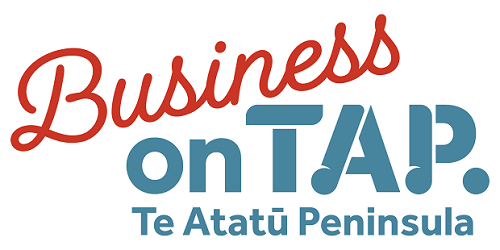 Te Atatu Peninsula Business AssociationStrategic Plan- 2019-2023BID Objective – collaborate with Auckland’s business sector to improve our local business environment and boost the regional economy – Auckland CityP. 1Vision A vibrant village that celebrates our community, is a desirable place to live, visit, shop, work and invest in, making Te Atatu Peninsula the place to be!Mission To represent and support businesses in Te Atatu Peninsula and promote economic prosperity through strategic planning, development, collaboration, and by embracing our community, history and unique character.  P.2Goal 1 – Support local businesses to flourishProvide a forum for networking and collaborationProvide co-operative marketing and promotionsWelcome program for new businesses Ensure the development and growth of businesses through planning and collaboration with all key stakeholdersGoal 2 – Ensure a clean, vibrant & safe Town CenterPursue council investment for upgrades and beautificationAdvocate for the improvement of amenity, utilities, transport or other infrastructureLiaise with Community PoliceEnsure a clean safe and vibrant environment in which to live and do business inGoal 3 – Build the Te Atatu Peninsula BrandEmbrace the community spirit and identityUse new media to support and extend Te Atatu ViewsCo -operative marketing and advertisingUse the peninsula assets, coastal walks, parks as USP' for the brand‘Life on TAP’Celebrating our strong sense of community, history, stunning coastal location and destination for visitorsP.3OpportunitiesCoastal Peninsula: - Market the geographical assets – Te Atatu Peninsula is blessed with unique physical attributes such as the coastal walkways, cycleways, and extensive coastal parklands.  History and Community: - Tap into the strong wish of locals to support local businesses.Changing household demographics: - Younger family households providing new business and service opportunities.Green Values: - Live locally, support local, consider environmental cost, providing an opportunity for more diversity of businesses and services to meet heightened local demands.Unitary Plan: - Mixed use, development and densification along high street unlocking opportunities to create new builds, vibrancy and new business opportunities.P.4ChallengesBusiness diversity: - attracting a wider range of retail, services and businesses particularly into the High Street zone is essential to deliver a more vibrant and desirable experience.Visual presentation of businesses: - with a wide range of styles and upkeep, the visual appeal of some of the main street zone is poor and can create a negative impression.Te Atatu Peninsula brand: - no destination appeal for non-residents despite its character and unique environment and currently no ‘traffic generators’ to entice visitors.P.5Implementation Plan (2021 – 22)Goal 1 – Support local businesses to flourishP.7Goal 2 – Ensure a clean, vibrant & safe Town CenterP.8Goal 3 – Build the Te Atatu Peninsula BrandP.9Priority InitiativesTimeframeKey relationship & LeadMeasurementRemove Barriers to participation- Achieve identified community outcomes as per lease agreement, Brick House, Kaumatua Reserve:Belonging and ParticipationMāori Identity and WellbeingEnvironment and Cultural Heritageapply for funding to purchase furnitureAllow members to attend committee meetings without contributingOn goingFrom Oct 2021All members – Town Centre ManagerHenderson Massey Local BoardIncreased participationOutcomes achieved; agreement with Henderson Massey Local Board upheldSmall community groups are accommodated and can utilize facilityNumber attending; increased understanding of TAPBA work gauged by feedback of attendeesProvide a forum for networking & collaboration2 x breakfasts3 x After FiveOn goingAll members – Town Centre ManagerEngagementAttendance numbersMembership feedbackCreate marketing opportunitiesEngage marketing expertUtilise completed marketing videosUtilise completed Explore on T.A.P. mapInvestigate community event around map.On goingAll members – Town Centre ManagerWebsite visits; Google dataMap downloadsEvent attendance, feedbackWelcome pack for new businesses & members -onboarding & networking facilitationEmail zip file containing rubbish collection info, BID information, membership/fire service form, safety info and key contacts, info on CCTV cameras and pricingOn goingNew business owner/operators – Town Centre ManagerNumber of packsManager available weekday mornings, set time On goingTown Centre Manager Attendance numbers; issuesContinue quarterly promotionsOngoingCommittee – Town Centre ManagerLevel of entries; number of participating retailersFacilitate ‘Pop Up’ businesses as premises become availableOngoingProperty owners, all members – Chairperson‘Pop Up’ store openings Business attractionContinue to broker conversations between landlords and potential business ownersOngoingReal estate agents, property owners, business investors, Auckland City – Chairperson & Town Centre ManagerNumber of new businessesNew investmentIncrease social media presencePosts on Instagram and facebook at least twice per weekOngoingTown Centre ManagerPost engagement, likes and followsStage business training & support eventTopic such as cyber securityOngoingAll members- Town Centre ManagerNumber of attendeesPriority InitiativesTimeframeKey relationshipMeasurementLobby council for town centre concept plan, traffic review and new playgroundDeputation to Henderson Massey Local Board Investigate collaboration with community groups to upgrade children’s playgroundOn goingFeb 2022On goingCommittee – Chairperson & Town Centre ManagerConcept plan is createdTraffic review is carried outNew playground is createdLiaise with CPNZ and Community Police for greater visibility & presenceRequest regular pop up standsHighlight issues to CPNZOn goingFeb 2022Chairperson – Town Centre ManagerEnhanced police presenceNumber of pop upsCPNZ coverage Landowners forum Plan a meet and greet of landowners and property managers2022Committee – Chairperson & Town Centre ManagerSupport from attendees to continue meetingLobby landowners & business operators for increased CCTV coverageInclude company and pricing info in welcome packOngoingCommittee – Chairperson & Town Centre ManagerIncreased CCTV coverageEmbrace ‘local’ art community to enhance communal town centre and welcome to Peninsula spacesTake part in Whales Tales public Art Trail eventOn going2022All members, committee, local ‘art’ community – ChairpersonLocal art installationsTe Atatu part of wider Ak event; audience participationPriority InitiativesTimeframeKey relationshipMeasurementUse ‘new media’ to support & extend Te Atatu ViewsShare individual stories from each issue on social mediaOn goingTown Centre ManagerOnline responseLife on T.A.P. brandContinue to use the Peninsula assets, coastal walks, parks as USP for the brandOn goingAll members – Town Centre ManagerVisitor numbersInvestigate staging large cross – cultural community event in a central location, utilizing local talentContinue to provide a community Christmas display within the town centreApply for funding to purchase safety fence20222021All members – Town Centre ManagerCommittee, Town Centre ManagerCommunity participation, feedback, pride and identity enhancedCommunity enjoyment feedbackHealth and Safety enhanced